District Date of Organization:  Geographical Area:  Officers 2020-2022Summary of Chapter Programs	and ProjectsParticipation Beyond the Chapter Level List chapter members describe their involvement.District LevelState Organization LevelInternational LevelAwards and RecognitionsReceived by the ChapterReceived by Chapter Members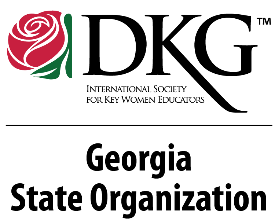 2020-2022 Biennium Chapter HistoryPresidentFirst Vice PresidentSecond Vice-PresidentRecording SecretaryCorresponding SecretaryTreasurerParliamentarianNew Members Inducted July 1, 2018 – June 30, 2020Members Reinstated July 1, 2018 – June 30, 2020Deceased Members July 1, 2018 – June 30, 2020